.DIAGONAL STEP, TOGETHER, STEP, BRUSH TWICEFun option: With palms of both hands facing forward bring hands up and out in a circular motion every time you hear the words "Beautiful Day" during the above 8 countsSTEP, ¼ TURN LEFT, WEAVE LEFTBACK ROCK, SIDE, HOLD TWICEBACK ROCK, FORWARD ROCK, BACK ROCK, STOMP, STOMPREPEATBeautiful Day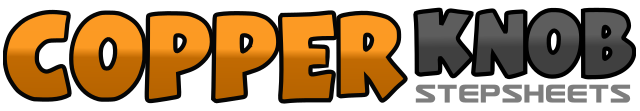 .......Count:32Wall:4Level:Beginner.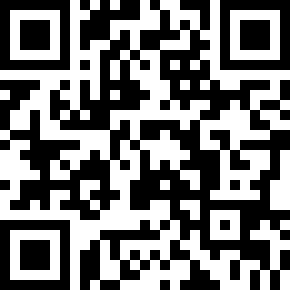 Choreographer:Gaye Teather (UK)Gaye Teather (UK)Gaye Teather (UK)Gaye Teather (UK)Gaye Teather (UK).Music:A Beautiful Day - Dave SheriffA Beautiful Day - Dave SheriffA Beautiful Day - Dave SheriffA Beautiful Day - Dave SheriffA Beautiful Day - Dave Sheriff........1-2Step right diagonally forward, step left together3-4Step right diagonally forward, brush left forward5-6Step left diagonally forward, step right together7-8Step left diagonally forward, brush right forward1-2Step right forward, turn ¼ left (weight to left, 9:00)3-4Cross right over left, step left to side5-6Cross right behind left, step left to side7-8Cross right over left, step left to side1-2Rock right back, recover onto left3-4Step right to side, hold5-6Rock left back, recover onto right7-8Step left to side, hold1-2Rock right back, recover onto left3-4Rock right forward, recover onto left5-6Rock right back, recover onto left7-8Stomp/touch right together, stomp/touch right together